АДМИНИСТРАЦИЯ  ГАЛИЧСКОГО МУНИЦИПАЛЬНОГО  РАЙОНА КОСТРОМСКОЙ ОБЛАСТИП О С Т А Н О В Л Е Н И Еот   « 18 »  марта  2019 года  № 84    г. Галич        Руководствуясь Федеральным законом от 06 октября 2003 года № 131-ФЗ «Об общих принципах организации местного самоуправления в Российской Федерации», Федеральным законом от 10 декабря 1995 года  № 196-ФЗ «О безопасности дорожного движения», Федеральным законом от 08 ноября 2007 года № 257-ФЗ «Об автомобильных дорогах и о дорожной деятельности в Российской Федерации и о внесении изменений в отдельные законодательные акты Российской Федерации», Федеральным законом от 26 декабря 2008 года № 294-ФЗ "О защите прав юридических лиц и индивидуальных предпринимателей при осуществлении государственного контроля (надзора) и муниципального контроля" и в соответствии с порядком разработки и утверждения административных регламентов осуществления муниципального контроля, утвержденным постановлением администрации Костромской области от 21 февраля   № 71-а,           ПОСТАНОВЛЯЮ:1. Утвердить  прилагаемый административный регламент исполнения муниципальной функции «Осуществления муниципального контроля за обеспечением сохранности автомобильных дорог местного значения вне границ населенных пунктов в границах Галичского муниципального района Костромской области» (прилагается).2. Признать утратившим силу постановление администрации Галичского муниципального района Костромской области от 29 июня 2012 года № 236 «Об утверждении  административного регламента осуществления муниципального контроля за обеспечением сохранности автомобильных дорог местного значения вне границ населенных пунктов в границах Галичского муниципального района Костромской области».         3. Комитету по управлению муниципальным имуществом и земельными ресурсами администрации Галичского муниципального района (Киселев М.Н.) обеспечить соблюдение настоящего административного регламента.         4. Настоящее постановление вступает в силу со дня его официального опубликования.Глава  муниципального района                                                                      А.Н. Потехин          Об утверждении  административного регламента исполнения муниципальной функции «Осуществление муниципального  контроля  за обеспечением сохранности автомобильных дорог местного значения вне границ населенных пунктов в границах  Галичского муниципального района Костромской области»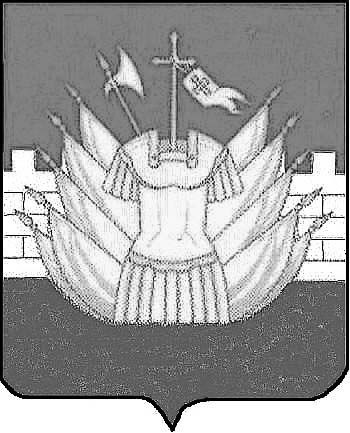 